CENTRO NACIONAL DE METROLOGÍA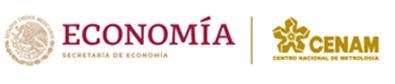 SOLICITUD DE REGISTRO AL PROCESO DE SELECCIÓNFecha:dd/mm/aaaaDATOS DEL PUESTO.No. de Convocatoria: Puesto:DATOS DEL SOLICITANTE.Nombre:R.F.C. (con homoclave): Escolaridad:Área de estudio:MANIFESTACIÓN.Manifiesto bajo protesta de decir verdad que:Declaro la inexistencia de alguna situación o supuesto que pudiera generar conflicto de intereses;No he ejercido acciones legales ni formo parte de algún litigio, de cualquier naturaleza, en contra del CENAM u otra Institución o Dependencia de algún Orden de Gobierno;No me encuentro inhabilitado(a) para desempeñar un empleo, cargo o comisión en el servicio público, o con algún otro impedimento legal;Asimismo, manifiesto que, en caso de haberme apegado a un Programa de Retiro Voluntario en la Administración Pública Federal, me sujetaré a lo dispuesto en la normatividad aplicable, emitida por la Unidad de Política y Control Presupuestario de la Secretaría de Hacienda y Crédito Público;En caso de desempeñar actualmente un empleo, cargo o comisión en la Administración Pública Federal (diferente al CENAM) y resultar seleccionado para ocupar el puesto vacante, me comprometo a tramitar el dictamen de compatibilidad de empleo correspondiente.¿Desempeña alguna actividad en el CENAM? Indicar con una X de qué tipo:Servidor Público		Honorarios		Otro   	 Prestador de ServiciosProfesionales		Estancia	 	Firma del solicitanteNota: El CENAM se reserva el derecho de realizar compulsa.341-AC-FO.004Ver. 3.2Ref: 341-AC-P.002